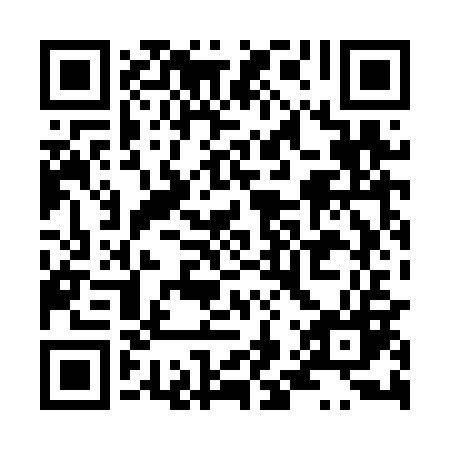 Prayer times for Brzezienko Nowe, PolandMon 1 Apr 2024 - Tue 30 Apr 2024High Latitude Method: Angle Based RulePrayer Calculation Method: Muslim World LeagueAsar Calculation Method: HanafiPrayer times provided by https://www.salahtimes.comDateDayFajrSunriseDhuhrAsrMaghribIsha1Mon4:036:0712:375:047:099:052Tue4:006:0412:375:057:119:073Wed3:576:0212:375:067:129:094Thu3:546:0012:365:087:149:125Fri3:515:5712:365:097:169:146Sat3:485:5512:365:107:189:177Sun3:455:5312:365:117:209:198Mon3:425:5012:355:137:219:229Tue3:395:4812:355:147:239:2410Wed3:355:4612:355:157:259:2711Thu3:325:4312:345:167:279:2912Fri3:295:4112:345:187:289:3213Sat3:265:3912:345:197:309:3514Sun3:225:3612:345:207:329:3715Mon3:195:3412:335:217:349:4016Tue3:155:3212:335:227:369:4317Wed3:125:3012:335:247:379:4618Thu3:095:2812:335:257:399:4919Fri3:055:2512:335:267:419:5220Sat3:025:2312:325:277:439:5521Sun2:585:2112:325:287:449:5822Mon2:545:1912:325:297:4610:0123Tue2:515:1712:325:317:4810:0424Wed2:475:1512:325:327:5010:0725Thu2:435:1212:315:337:5110:1026Fri2:395:1012:315:347:5310:1327Sat2:355:0812:315:357:5510:1728Sun2:325:0612:315:367:5710:2029Mon2:275:0412:315:377:5810:2330Tue2:235:0212:315:388:0010:27